ΤΙΜΗΤΙΚΗ ΕΠΙΤΡΟΠΗΚωνσταντίνος  Μασσέλος, Πρύτανης Παν/μίου ΠελοποννήσουΔημήτριος  Κωστούρος, Δήμαρχος ΝαυπλιέωνΤάσσος Χειβιδόπουλος, Αντιπεριφερειάρχης ΑργολίδαςΒάλτερ Πούχνερ, Ε.Κ.Π.Α.Lorna Hardwick, Ανοικτό Παν/μιο Ηνωμένου ΒασιλείουRush Rehm, Παν/μιο StanfordGonda Van Steen, Παν/μιο Florida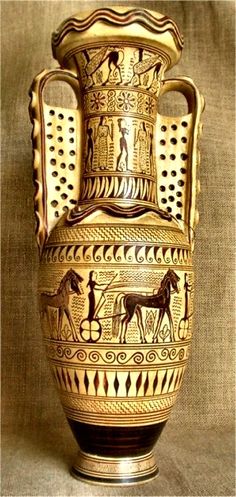 